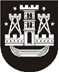 KLAIPĖDOS MIESTO SAVIVALDYBĖS TARYBASPRENDIMASDĖL SUTIKIMO REORGANIZUOTI KLAIPĖDOS MIESTO SPORTO CENTRĄ 2013m. liepos 25 d. Nr. T2-193KlaipėdaVadovaudamasi Lietuvos Respublikos civilinio kodekso (Žin., 2000, Nr. 74-2262) 2.97 straipsniu, Lietuvos Respublikos vietos savivaldos įstatymo (Žin., 1994, Nr. 55-1049; 2008, Nr. 113-4290) 16 straipsnio 2 dalies 21 punktu, Lietuvos Respublikos biudžetinių įstaigų įstatymo (Žin., 1995, Nr. 104-2322; 2010, Nr. 15-699) 14 straipsnio 4 dalimi, Klaipėdos miesto savivaldybės taryba nusprendžia:1. Sutikti nuo 2014 m. sausio 1 d. reorganizuoti biudžetinę įstaigą Klaipėdos miesto sporto centrą prijungiant jį prie biudžetinės įstaigos Klaipėdos „Viesulo“ sporto centro.2. Nustatyti, kad:2.1. reorganizavimo tikslas – pagerinti vaikų laisvalaikio užimtumą, siekiant užtikrinti aukštą sportininkų ugdymo kokybę ir racionalų lėšų panaudojimą;2.2. reorganizavimo būdas – prijungimas;2.3. reorganizuojama biudžetinė įstaiga – Klaipėdos miesto sporto centras. Mokyklos direktorius privalo reorganizavimo metu užtikrinti nepertraukiamą veiklą pagal galiojančius įstaigos nuostatus, sudaryti tik tuos sandorius, kurie būtini įstaigos veiklai užtikrinti iki reorganizavimo pabaigos, ir informuoti kitas sandorių šalis apie įstaigos reorganizavimą. Klaipėdos miesto sporto centro direktorius neturi teisės, negavęs Klaipėdos miesto savivaldybės administracijos leidimo, priimti į darbą naujų darbuotojų;2.4. reorganizavime dalyvaujanti biudžetinė įstaiga – Klaipėdos „Viesulo“ sporto centras;2.5. po reorganizavimo veiksianti biudžetinė įstaiga – Klaipėdos „Viesulo“ sporto centras, kuri įgyvendins apibendrintus įstaigų tikslus, uždavinius ir funkcijas;2.6. Klaipėdos „Viesulo“ sporto centro savininko pareigas ir teises įgyvendins Klaipėdos miesto savivaldybės taryba.3. Pavesti Klaipėdos miesto sporto centro direktoriui ir Klaipėdos „Viesulo“ sporto centro direktoriui: 3.1. parengti biudžetinių įstaigų reorganizavimo sąlygų aprašą, jį viešai paskelbti spaudoje vieną kartą ir apie aprašo parengimą pranešti raštu visiems biudžetinės įstaigos kreditoriams;3.2. biudžetinių įstaigų reorganizavimo sąlygų aprašą Biudžetinių įstaigų įstatyme nustatytais terminais pateikti Juridinių asmenų registrui.4. Skelbti šį sprendimą vietinėje spaudoje ir visą sprendimo tekstą – Klaipėdos miesto savivaldybės interneto tinklalapyje.Savivaldybės meras Vytautas Grubliauskas